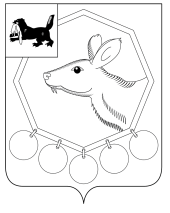 05.09.2018 г. № 160п/18РОССИЙСКАЯ ФЕДЕРАЦИЯИРКУТСКАЯ ОБЛАСТЬМУНИЦИПАЛЬНОЕ ОБРАЗОВАНИЕ «БАЯНДАЕВСКИЙ РАЙОН»МЭРПОСТАНОВЛЕНИЕОБ ОТМЕНЕ ПОСТАНОВЛЕНИЯ МЭРА МО «БАЯНДАЕВСКИЙ РАЙОН» ОТ 20.07.2017 Г. №103                    «ОБ УТВЕРЖДЕНИИ ПОРЯДКА ОСУЩЕСТВЛЕНИЯ ВНУТРЕННЕГО МУНИЦИПАЛЬНОГО ФИНАНСОВОГО КОНТРОЛЯ В МО «БАЯНДАЕВСКИЙ РАЙОН».Рассмотрев Протест Прокурора Баяндаевского района от 27.08.2018 г. №7-39-2018 на постановление мэра муниципального образования «Баяндаевский район» от 20.07.2017 г. «Об утверждении порядка осуществления внутреннего финансового муниципального контроля в МО «Баяндаевский район». Руководствуясь Федеральным законом от 06.10.2003 №131-ФЗ «Об общих принципах организации местного самоуправления Российской Федерации, статьями 33,48 Устава МО «Баяндаевский район»,ПОСТАНОВЛЯЮ:1. Постановление мэра МО «Баяндаевский район»  от 20.07.2017г. №103  «Об утверждении порядка осуществления внутреннего финансового контроля в МО «Баяндаевском районе»» отменить.2. Настоящее постановление вступает в силу с момента официального опубликования в газете "Заря" и размещению на официальном сайте МО «Баяндаевский район».3.  Контроль за исполнением настоящего постановления оставляю за собой.Мэр МО «Баяндаевский район»А.П. Табинаев